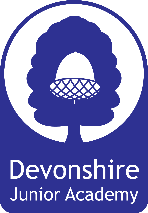 Devonshire Junior Academy     Learning Support Practitioner   32.5 hrs per week to start 1st November 2021   Term time + training days (46 weeks per year)Grade D Point 9-17 £20,903 - 24,491 pro rata     Actual pro rata salary £16,242 -£19,030Fixed term to 31 August 2022 due to funding.Do you want to make a real difference to the lives of our children? If so, the pupils of Devonshire Junior Academy are looking for you!We are seeking to appoint a committed, enthusiastic, dedicated and highly skilled Level 3 Learning Support Practitioner, to join our team of strong support staff. The role will require a high level of experience of working with children in upper key stage 2, as initially the role is for classroom support in a year 6 class. The role will require you to support within the classroom, working with groups or individual children, and leading intervention groups when necessary, to work on specific skills and to cover the teaching of the class on occasions. You will also be supporting the wellbeing of some of our children with Education Health Care Plans during lunchtimes. We are looking for someone who:Is enthusiastic and well-motivatedHas good interpersonal skillsHas a commitment to working in partnership with parents and carersThe successful candidate must have previous experience of providing classroom support, be able to use their own initiative, have good time management skills and be able to work as part of a team. They will also hold a relevant Level 3 qualification. We welcome flexible, dedicated staff who will support the Values of our school. Candidates should have the following:*	Minimum of NVQ level 3 relevant qualification*	Experience of working with children in Upper Key Stage and some experience of working with pupils who have special educational needs; *	Experience in using initiative to create resources and direct learning as necessary i.e. when a child is struggling to understand, provide visual aids, appropriate materials or recover previous learning in order to move the child's learning forward.Devonshire Junior Academy are committed to safeguarding and promoting the welfare of children so you will need to take a disclosure and barring check. We are committed to promoting Equal Opportunities and therefore only applications submitted on the Academy’s application form will be considered. We do not accept CV only applications. Visits to the school are welcomed and the following dates are available: Thursday 23rd September - 11.00am  and Monday 27th September – 4.00pmPlease contact the school office to make an appointment on 0121 558 1654 or email sharon.cox1@devinfacademy.org.ukClosing date: 12.00 Monday 4th October 2021               Interviews: Thursday 7th October 2021